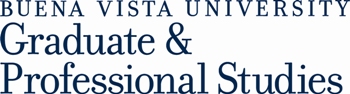 Pre-Kindergarten/Kindergarten EndorsementBuena Vista University Graduate & Professional Studies is exclusively for students seeking to complete degrees begun elsewhere. We facilitate the smooth transfer of credits from Southeastern Community College. This advising guide is effective for students entering BVU in the 2015-16 academic years. As course and degree requirements change, students are encouraged to consult with BVU personnel. The Pre-Kindergarten/Kindergarten Endorsement must be accompanied by certification as elementary teacher licensure. Pre-Kindergarten/Kindergarten Endorsement requires 3 credit hours of student teaching. Endorsement Requirements:All transcripts will be evaluated on an individual basis. If questions should arise, please contact BVU Graduate & Professional Studies West Burlington Site at (712) 749-1980. 1500 W. Agency Rd. Room 511, West Burlington, IA 52655Buena Vista UniversitySoutheastern Community CollegeEDUC 305 – Preschool & Kindergarten Curriculum Development & OrganizationNo offered equivalence.EDUC 330 – Guidance & Instructional Methods in Preschool & Kindergarten EducationNo offered equivalence.EDUC 400 – Home, School, and Community RelationsNo offered equivalence.EXSC 309 – Health, Safety and Nutrition in Early Childhood EducationECE 133 – Child Health, Safety, NutritionPSYC 201 – Child Development ORPSYC 210 – Development Psychology OREDCO 240 – Development of the School-Age ChildPSY 121 – Developmental PsychologyTEAC 400 – Professional Seminar III: Student Teaching in PreschoolNo offered equivalence.